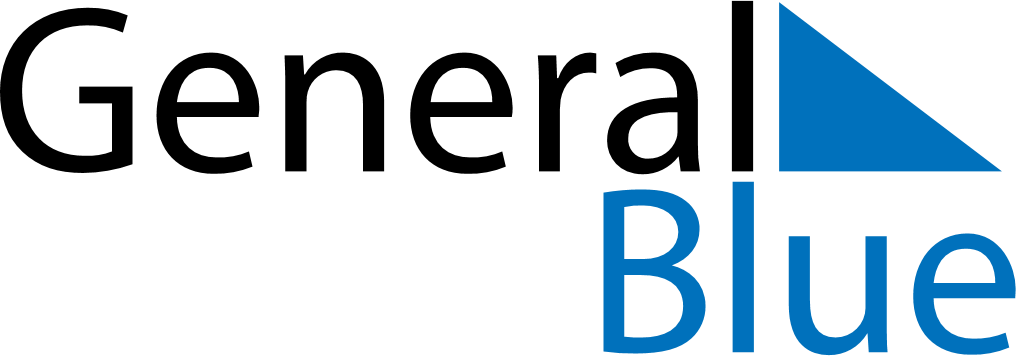 Meal PlannerMarch 22, 2020 - March 28, 2020Meal PlannerMarch 22, 2020 - March 28, 2020Meal PlannerMarch 22, 2020 - March 28, 2020Meal PlannerMarch 22, 2020 - March 28, 2020Meal PlannerMarch 22, 2020 - March 28, 2020Meal PlannerMarch 22, 2020 - March 28, 2020Meal PlannerMarch 22, 2020 - March 28, 2020Meal PlannerMarch 22, 2020 - March 28, 2020SundayMar 22MondayMar 23TuesdayMar 24WednesdayMar 25ThursdayMar 26FridayMar 27SaturdayMar 28BreakfastLunchDinner